Morriston Hospital hosts workshop for tomorrow’s physiotherapistsWednesday, 10 January 2018 Students interested in training to become a physiotherapist will be able to get hands-on experience at an event in Swansea next month.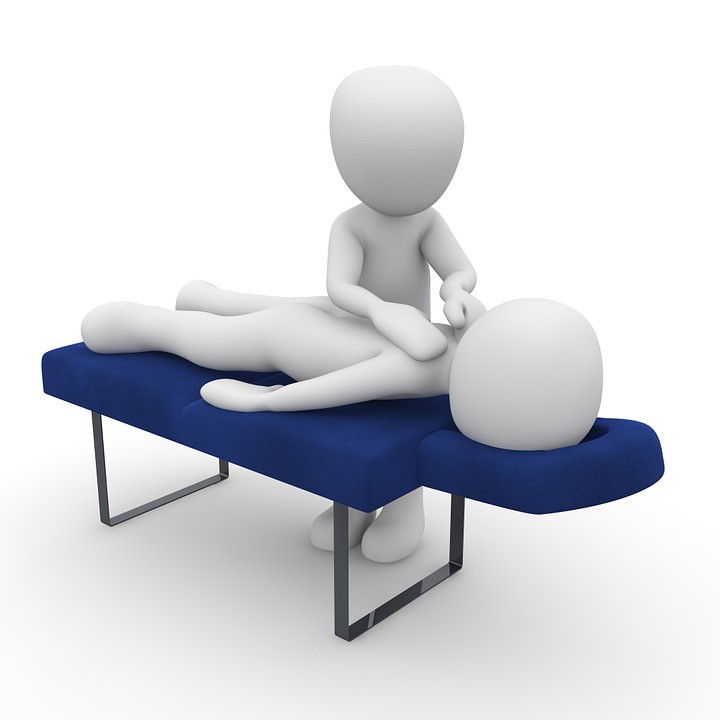 Places are now available for a workshop in Morriston Hospital highlighting what a career in physiotherapy has to offer.The workshop, organised by ABMU physiotherapists, will be held in the hospital’s Clinical School on Monday, 19th February, from 9am-1pm.It’s free to attend and is open to students aged 14 and over who live in the ABMU catchment area.The event will include workshops and presentations from experienced therapists working with a range of patient groups.Senior physiotherapist Vicki Evans said: “It will explain the training involved and scope of practice of a qualified physiotherapist.“The day will be interactive and students will be expected to participate in discussions and practical demonstrations.“There will also be an opportunity to meet newly-qualified therapists who can offer valuable insight into applying and studying for a career in physiotherapy.”Places are limited and must be booked in advance – anyone turning up without having booked will not be able to attend.Please note the workshop is for students only. Friends and relatives will be unable to accompany them.Please e-mail Victoria.evans@wales.nhs.uk to register and to request an information pack.For more information about Physiotherapy as a career, please visit the Chartered society of Physiotherapists (CSP) website: www.csp.org.ukSource: Abertawe Bro Morgannwg University Health Board 